INDICAÇÃO Nº 755/2024                Assunto: Solicita ao Sr. Prefeito Municipal que determine à Secretaria de Meio Ambiente e Agricultura que efetue em caráter de urgência, operação de roçada e limpeza, na calçada guia e sarjeta, na rua Santo Monte frente ao Nº11, bairro Jardim Salessi, conforme esclarece (FOTO ANEXO).                Senhor Presidente,                CONSIDERANDO que a presente Indicação visa atender os moradores daquela localidade, para fazer a limpeza quanto ao crescimento de (mato) na calçada, guia e sarjeta, assim dificultando a passagem de pedestres, colocando-os em risco de acidentes e também colaborando com o surgimento de animais peçonhentos. Tornam-se necessárias ações urgentes e efetivas da Administração Pública a sua execução no menor tempo possível.                 INDICO ao Sr. Prefeito Municipal, nos termos do Regimento Interno desta Casa de Leis, que determine à Secretaria de Meio Ambiente e Agricultura que efetue em caráter de urgência, operação de roçada e limpeza na calçada, guia e sarjeta na rua Santo Monte frente ao Nº11, bairro Jardim Salessi. SALA DAS SESSÕES, 12 de março de 2024.Fernando SoaresVEREADOR PSDB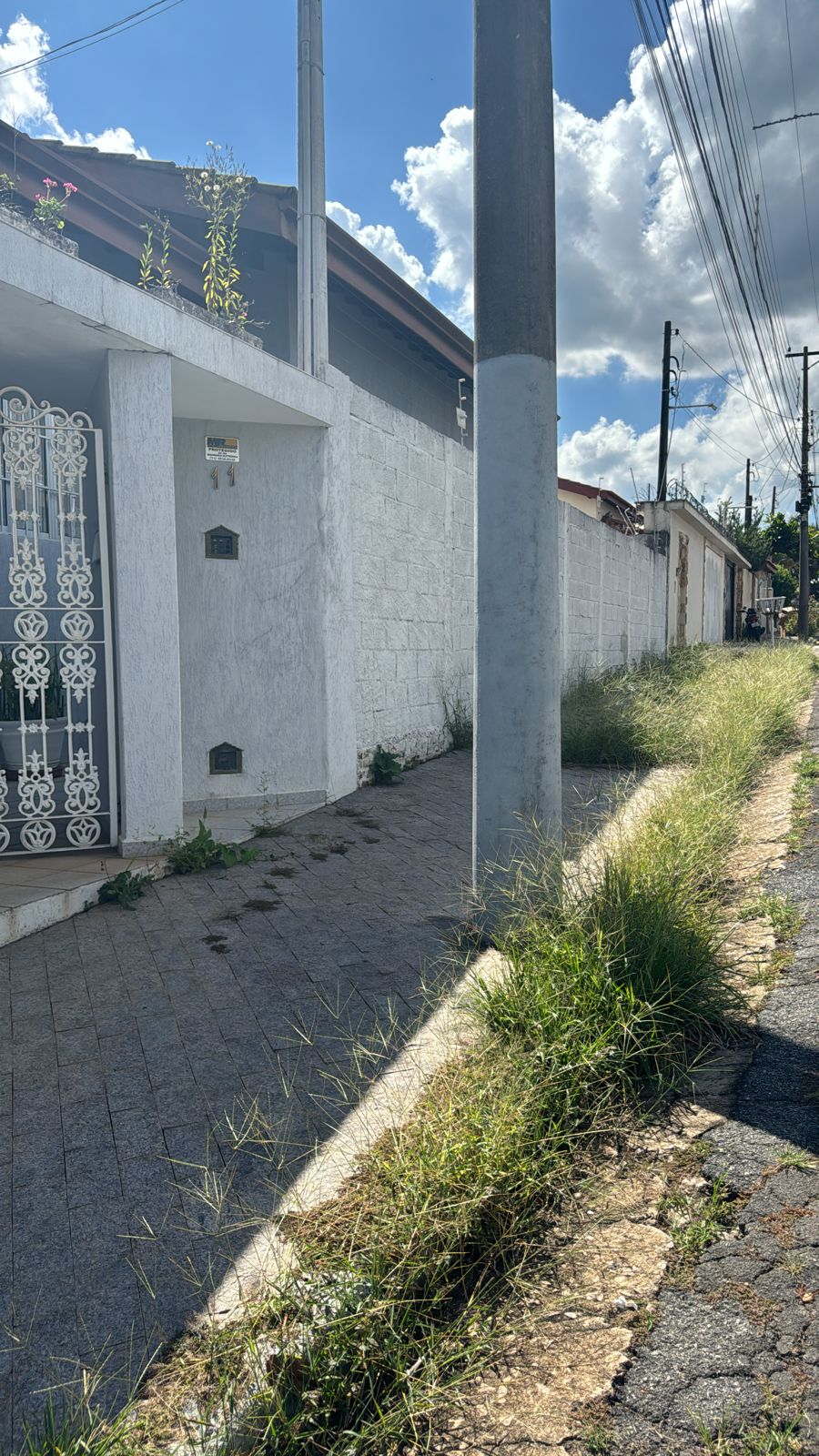 Operação de roçada e limpeza, na calçada guia e sarjeta, na rua Santo Monte frente ao Nº11, bairro Jardim Salessi,